HSLI Website report Submitted by Stacey Knight-Davis August 6, 2020This report requires no board actionPageviews from Sept 11, 2019 to August 6, 2020: 22,528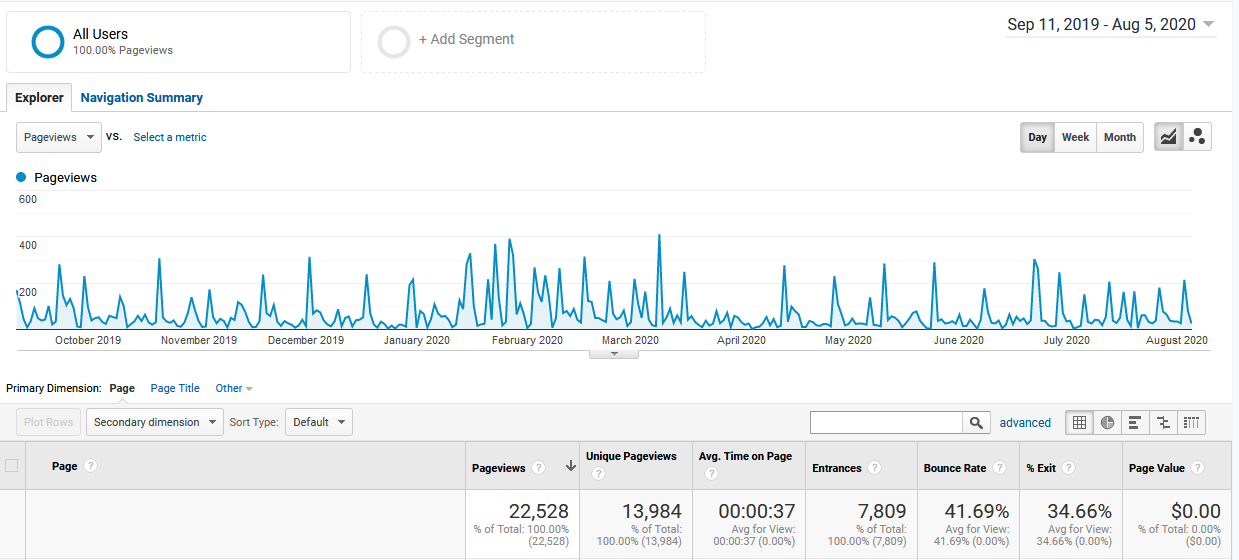 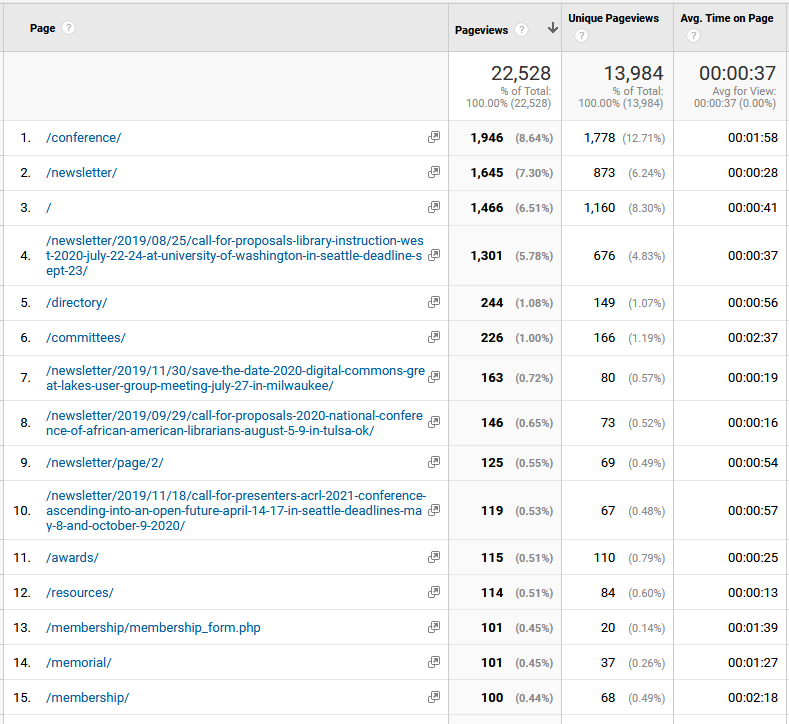 